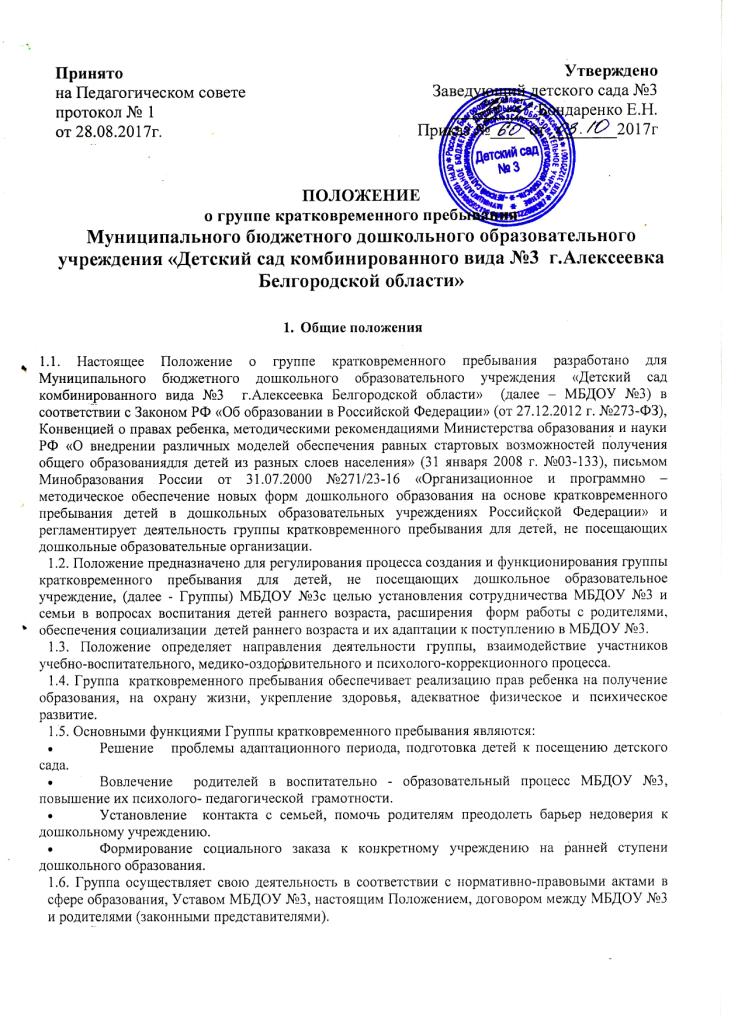 1.7. Изменения и дополнения в настоящее Положение рассматриваются на Педагогическом совете и утверждаются приказом заведующего МБДОУ №3. 1.8. Срок данного Положения не ограничен. Данное Положение действует до принятия нового. 2. Основные направления деятельности Группы:2.1. Оказание медико-психолого-педагогической помощи родителям детей раннего возраста.2.2. Пропаганда положительного опыта семейного воспитания.2.3. Повышение педагогических знаний родителей детей раннего возраста.2.4. Популяризация деятельности детского сада среди населения микрорайона.2.5. Адаптация детей раннего возраста к условиям ДОО.2.6. Профилактика и лечение заболеваний, оздоровление детского организма.3. Организация группы кратковременного пребывания3.1. Группа кратковременного пребывания для детей дошкольного возраста открывается по согласованию с Учредителем по результатам мониторинга охвата детей дошкольного возраста дошкольным образованием, проживающих в микрорайоне, на основании приказа заведующего МБДОУ №3при наличии необходимых условий в соответствии с Санитарно – эпидемиологическими требованиями к устройству, содержанию и организации режима работы дошкольных образовательных организаций (СанПин 2.4.1.3049-13), соблюдении правил противопожарной безопасности, кадрового и материально – технического обеспечения. 3.2. Участниками группы являются дети и родители детей раннего возраста, педагоги, старшая медсестра, специалисты.3. 3 . Дети посещают группу кратковременного пребывания 2 раз в неделю по 2 часа в день, с 9.00ч.  до 11.00 ч.3.4.  Группа кратковременного пребывания функционирует в дневное время. Может открываться в течение учебного года, по мере комплектования. 3.5. Питание, дневной сон детей, посещающих группу кратковременного пребывания, не организуется. 3.6. Медицинское обслуживание детей осуществляются штатным медицинским персоналом МБДОУ №3, который наряду с администрацией несет ответственность за жизнь и здоровье воспитанников группы кратковременного пребывания. 3.7. При организации работы с детьми используются формы работы:индивидуальные;групповые;подгрупповые.3.8.  Формы организации взаимодействия с родителями и детьми Группы: круглый стол, психологические тренинги, практикумы, решение педагогических ситуаций, обсуждение опыта семейного воспитания, видео-просмотры материалов по организации жизни детей в детском саду, игровые занятия с детьми.4. Комплектование группы кратковременного пребывания4.1. Порядок комплектования группы кратковременного пребывания определяется настоящим Положением. 4.2. В группу принимаются дети в возрасте от 1,5 до 3 лет, не посещающие дошкольные образовательные организации, на основании медицинского заключения и заявления на имя заведующего МБДОУ №3. 4.3. Отношения между образовательным учреждением, имеющим группу кратковременного пребывания, и родителями (законными представителями) регулируется договором об оказании деятельности по присмотру и уходу за детьми.4.4. Для зачисления ребенка в группу кратковременного пребывания необходимы:- заявление родителей (законных представителей);- договор с родителями ( законными представителями); -медицинское заключение о состоянии здоровья ребенка; - документ о регистрации по месту жительства-документ, подтверждающий личность одного из родителей (законных представителей). 4.5. За посещение группы кратковременного пребывания плата с родителей (законных представителей) не взымается. 4.6. Результативность работы группы кратковременного пребывания определяется отзывами родителей. 4.7. Для работы с детьми и родителями (законными представителями) используется учебно – материальная база детского сада. 4.8.Контроль за деятельностью группы кратковременного пребывания осуществляет заведующий МБДОУ №3.4.9. Руководителем МБДОУ №3 издается приказ о создании Группы5. Права и обязанности участников группы кратковременного пребывания 5.1. Родители (законные представители) имеют право: - на получение квалифицированной консультативной помощи по проблемам адаптации, социализации и развития ребенка в МБДОУ №3 и семье; - получение практической помощи в организации индивидуальных занятий, досуговой деятельности, разрешении конфликтных и проблемных ситуаций с детьми дома; - на высказывание собственного мнения и обмен опытом семейного воспитания детей. 5.2. Родители (законные представители) обязаны: - посещать группу кратковременного пребывания детей в соответствии с утвержденным графиком работ и режимом группы; - выполнять рекомендации специалистов, организующих воспитательно – образовательную деятельность; - приводить детей здоровыми, опрятными; - исполнять правила внутреннего распорядка МБДОУ №3. 5.3. МБДОУ имеет право: - на изучение и распространение положительного опыта семейного воспитания в рамках работы группы кратковременного пребывания;- внесение коррективов в зависимости от индивидуальных особенностей детей, запросов родителей (законных представителей). 5.4. МБДОУ обязано: - организовывать работу группы кратковременного пребывания в соответствии с Рабочей программой педагогов ГКП, с учетом интересов и потребностей родителей (законных представителей); - предоставлять квалифицированную консультативную и психолого – педагогическую помощь родителям (законным представителям); - использовать в полном объеме материально – техническую базу МБДОУ №3 для организации совместной деятельности с детьми, родителями (законными представителями); - сотрудники группы кратковременного пребывания детей, осуществляющие деятельность с детьми, несут полную ответственность за: - жизнь и здоровье детей во время организации разнообразной  деятельности; - выполнение внутренних локальных актов группы кратковременного пребывания; -качество проведения деятельности, предоставления медицинского обслуживания.6. Управление и руководство группой кратковременного пребывания6.1. Руководство деятельностью группы кратковременного пребывания осуществляет администрация МБДОУ №3. 6.2. Управление и руководство группой кратковременного пребывания осуществляется в соответствии с данным Положением и не должно противоречить нормативно-правовым актам, действующим в области дошкольного образования. 6.3. Заведующий МБДОУ №3определяет функциональные обязанности каждого работника группы кратковременного пребывания.7. Документация группы кратковременного пребывания - личные дела детей (-путевка – направление. заявления родителей (законных представителей) (Приложение №2); договор с родителями (законными представителями) на оказание образовательной услуги (Приложение №1);  - документ о регистрации по месту жительства, копия свидетельства о рождении ребенка, - согласие родителя (законного представителя) на обработку и передачу третьим лицам персональных данных своих и воспитанника):-журнал регистрации заявлений, документов о приеме и ознакомления родителей с локальными нормативными актами МБДОУ №3-журнал посещений детей; - медицинское заключение о состоянии здоровья ребенка; -рабочая программа педагогов ГКП- книга приказов о зачислении и отчислении  воспитанников в ГКП